 Подготовил Кондратьев Даниилсочинение  «Герои земли Сибирской»      «Героями не рождаются, героями становятся в час испытаний».В каждую эпоху есть свои герои – люди, которые отважно защищали свое Отечество, внесли огромный вклад в историю своей страны. Люди, которые совершили подвиг, многие из них пожертвовали своей жизнью во благо Родины.         Я хочу рассказать об одном отважном защитнике Родины, моем односельчанине  Беляеве Иване Фроловиче.        Иван Фролович родился в 1921году в Алтайском крае, село Кузнецово. В годы коллективизации семья была раскулачена и  направлена  на жительство в д. Бидея, Богучанского района.   Ему исполнилось двадцать лет, когда началась война.        В мае 1942 году его призвали на фронт. Участвовал в боях  с мая по ноябрь 1942 года  в 935 ст. полку.1 Сначала был связистом «нужно было тянуть линии связи в любое время, а связь нарушалась во время бомбёжки и артобстрелов, прямо под огнём приходилось ползти  по линии и соединять перебитый кабель или провод.»2  Вспоминал Иван Фролович: « Ползёшь вдоль провода, ищешь разрыв, а вокруг трещат очереди, над головой со свистом проносятся пули. О смерти не думаешь. В голове только одно: « надо, надо выполнить задание, наши ребята ждут».         Воевал на Прибалтийском фронте в составе второго линейного полка.328 декабря 1943 года был ранен – легкое ранение в голову.4  Его доставили в госпиталь, а после выздоровления направили в пулеметную роту, вручили пулемет Дегтярева, где с ноября 1942 по январь 1944г служил пулеметчиком  во 2-ом отдельном лыжном батальоне. В руках с пулеметом защищал свою Родину наш герой. Бил фашистского гада!  За Родину! За родителей!, За свой народ!, За будущих детей и внуков!  Снова был ранен отважный боец    8 февраля 1944 года.5  На перевязочном пункте оказали первую помощь, срочно направили в госпиталь в Смоленск. Поставили диагноз- легко ранен в грудь. Около месяца  Ивана Фроловича выхаживали врачи. Затем он вернулся в расположение своей части – 145 зап. стрелковый полк, был командующим отделением  связи с января по май 1944г.6    С мая 1944 по декабрь 1945г  командир отдела связи 49 отд. кабельно-шестового батальона.  С декабря 1945 по август  1946г служил командиром отделения связи в  414 отд. эким. батальоне связи.7      Однажды к ним роту пришел офицер, всех солдат выстроил, и спросил: « Кто из вас был охотником?» Защемило сердце у Ивана Фроловича, вспомнил он, как ходил в тайгу. Это было далекое мирное время…  Вышли несколько человек, среди них был и Иван Фролович. « Будете снайперами».  Снова освоена новая воинская специальность  солдатом.  На боевом счету Ивана Фроловича 43 уничтоженных фашиста.  Из воспоминаний ветерана « Нужно выбрать правильную позицию – ведь вражеские снайперы тоже умели стрелять. Замаскируешься где-нибудь в густом кустарнике или среди валунов и ждешь, когда появится враг». Однажды  его и еще двух бойцов отправили в разведку. Им нужно было взять « языка». Шли ночью, острым взглядом ощупывая вокруг себя кусты, боясь наскочить на засаду. Добравшись до вражеских позиций, притаились и стали ждать. Как только появились два немецких солдата, тут же их скрутили, одного пришлось уничтожить, а второго доставили в штаб. Враг дал ценные сведенья. Когда началось активное наступление в Прибалтике, Иван Фролович участвовал в освобождении  Латвии, Литвы, брал Кенигсберг. С успешными боями вступили наши войска на территорию Западной Европы и везде теснили ненавистного врага. День Победы Иван Фролович встретил в сорока пяти километрах от Берлина в городе Данцинг.  Домой вернулся в 1946г.  Жил после войны в селе Червянка.      Уже нет в живых этого мужественного человека, но мы храним память о нем.  За честное выполнение  своего воинского долга был награжден медалью « За боевые заслуги» № 280833;  « За взятие Кёнигсберга» № 270699 ; За мужество, отвагу и беспримерный подвиг награжден орденом « Красной звезды»№379943.     В заключении  я возвращаюсь к теме своего сочинения.  Нет никакого сомнения, что героями становятся. Простой молодой паренек из Сибири сменил несколько профессий на этой ужасной войне. Не жалея жизни выполнял свои долг.  Я бы даже сказал «герой  поневоле». Их выбрало время! Наверно ни кто бы, ни хотел становиться героями в таких условиях и такой ценой. В этом и ценность победы! Советский солдат, которого Гитлер не воспринимал всерьез, сломал хребет фашистской « машине смерти», в короткие сроки  освоили новым военным профессии.  Перестроили  промышленность на военный лад. « Грозной» стеной встал весь народ на защиту Родины. Я помню и  горжусь  своим односельчанином!  Низкий поклон и огромное спасибо, за мирное небо над головой,  дорогой Ветеран!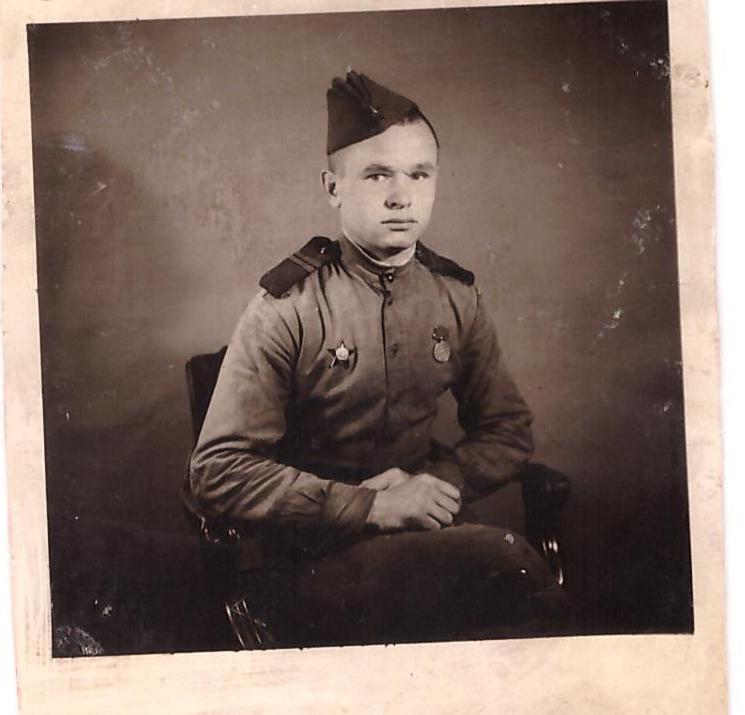 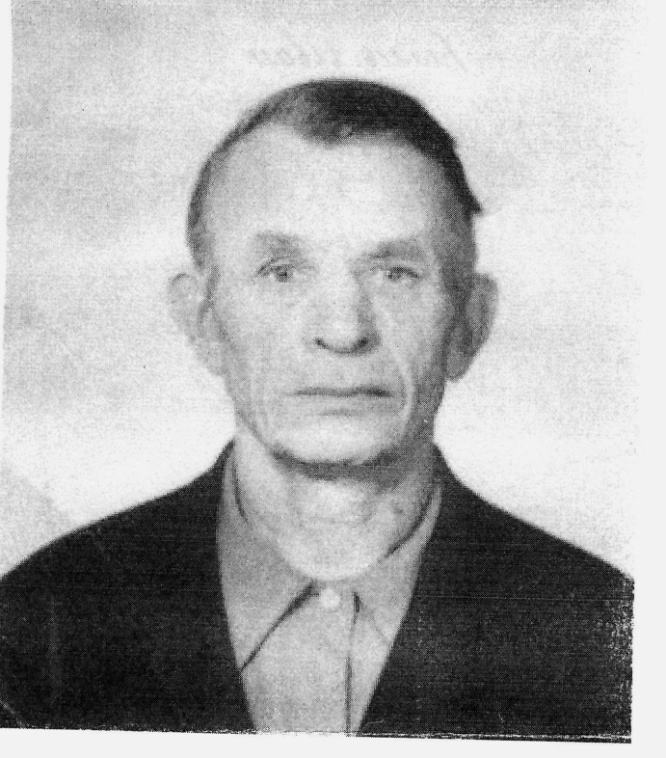 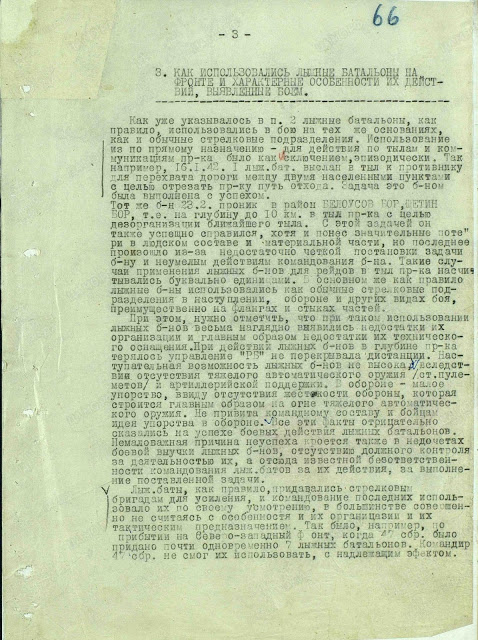 1 Выписка из листа учета.2 Воспоминания Беляева И.Ф. 3 Материал школьного музея4 Справка о ранении № 34615 там же6 Выписка из листа учета.7 Выписка из листа учета.Сайт Подвиг Народа.